Права ребенка – это свод прав детей, зафик- сированных в международных документах по правам ребёнка, которые нашли свое отраженные в нормативных правовых актах Российской Фе- дерации.Организация Объединенных Наций во Все- общей декларации прав человека провозгласила, что дети имеют право на особую защиту, заботу и помощь. Ребенок, ввиду его физической и ум- ственной незрелости, нуждается в специальной охране и заботе, включая надлежащую правовую защиту, как до, так и после рождения. (Деклара- ция прав ребенка, 1959).Согласно Конвенции о правах ребёнка от . ребенком является каждое человече- ское существо до достижения 18-летнего воз- раста. Все дети, родившиеся в браке или вне брака, должны пользоваться одинаковой соци- альной защитой.В Российской Федерации основные права ре- бенка закреплены в следующих нормативных правовых актах: - Конституция Российской Фе- дерации; - Семейный кодекс Российской Феде- рации; - федеральные законы "О дополнитель- ных гарантиях по социальной поддержке детей- сирот и детей, оставшихся без попечения роди- телей, "Об основных гарантиях прав ребенка в Российской Федерации", "Об основах системы профилактики безнадзорности и правонаруше- ний несовершеннолетних", "О защите детей от информации, причиняющей вред их здоровью и развитию", "Об основах охраны здоровья граж- дан в Российской Федерации", "О бесплатной юридической помощи в Российской Федерации", "Об образовании в Российской Федерации" и т.д. Российская Федерация признает, что детство является важным этапом жизни человека, и на приоритетном уровне государственной политикистоят интересы детей.Основные права ребенка:Право на жизнь;Право на имя и гражданство;Право на семью;Право на бесплатную медицинскую помощь;Право на защиту от насилия и жестокости;Право на свободу совести и религиозных убеж- дений;Право на труд;Право на отдых и досуг;Право на защиту жизни и здоровья;Право на образование;Право на отсутствие рабства;Право на жилище;Право на свободу слова;Право на получение информации;Право пользоваться достижениями культуры;Право участвовать в научно-техническом, ху- дожественном творчестве.С рождения. Родившись, ребенок приобретает право на гражданство, обладает правоспособ-ностью по гражданскому праву, имеет право на имя, отчество, фамилию; имеет право жить и воспитываться в семье, знать своих родителей, получать от них защиту своих прав и законных интересов. В 6 лет. Шестилетний гражданин вправе:посещать школу (6 лет 6 месяцев);самостоятельно заключать мелкие бытовые сдел- ки (например, покупать в магазине продукты)В 10 лет. Десятилетний гражданин:дает согласие на изменение своего имени и (или) фамилии;дает согласие на свое усыновление или пере- дачу в приемную семью, либо восстановление родительских прав своих родителей;выражает свое мнение о том, с кем из его ро- дителей, после расторжения брака, он хотел бы проживать;вправе быть заслушанным в ходе любого су- дебного или административного разбирательства; В 14 лет. Четырнадцатилетний гражданин:дает письменное согласие для выхода из гражданства РФ вместе с родителями;может выбирать место жительства (с согла- сия родителей);вправе с согласия родителей вступать в лю- бые сделки;вправе самостоятельно распоряжаться своим доходом, зарплатой, стипендией;вправе осуществлять свои авторские права, как результат своей интеллектуальной деятельно- сти;имеет право вносить вклады в кредитные уч- реждения и распоряжаться ими;имеет право на получение паспорта;допускается поступление на работу с согласия родителей (на легкий труд не более 2,5 часов в день);имеет право требовать отмены усыновления;может обучаться вождению мотоцикла;имеет право управлять велосипедом при дви- жении по дорогам.В 15 лет. Пятнадцатилетний гражданин имеет право поступить на работу (24 часовая рабочая не- деля).В 16 лет. Шестнадцатилетний гражданин имеет право:управлять мопедом при езде по дорогам, при наличии водительского удостоверения;обучаться вождению автомобиля на дорогах в присутствии инструктора;заключать трудовой договор (контракт), рабо- чая неделя не должна превышать 35 часов;В 17 лет. Семнадцатилетний гражданин подлежит первоначальной постановке на воинский учет (вы- дается приписное свидетельство).В 18 лет. Наступает полная дееспособность граж- данина. Приобретает любые права и налагает на себя любые обязанности.При этом ребенок может приобрести полную дееспособность и ранее:в случае заключения брака до достижения 18 лет;в случае эмансипации (т.е. признания полно- стью дееспособными по решению органа опеки и попечительства или по решению суда в связи с на- личием самостоятельного заработка по трудовому договору (контракту) либо в результате осуществ- ления предпринимательской деятельности.В тоже время у ребенка, как и у всякого гражданина, есть ещё и обязанности:не нарушать прав и интересов других лю- дей;с 14 лет нести имущественную ответствен- ность;с 14 лет нести уголовную ответственность в случае совершения следующих преступлений: убийство; умышленное причинение тяжкого вре- да здоровью; умышленное причинение средней тяжести вреда здоровью; похищение человека, изнасилование; насильственные действия сексу- ального характера; кража; грабеж; разбой; вымо- гательство; неправомерное завладение автомо- билем либо иным транспортным средством без цели хищения; умышленно уничтожение или повреждение имущества при отягчающих об- стоятельствах; террористический акт; захват за- ложника; заведомо ложное сообщение об акте терроризма; хулиганство при отягчающих об- стоятельствах; вандализм; хищение либо вымо- гательство оружия; боеприпасов, взрывчатых веществ и взрывчатых устройств; хищение либо вымогательство наркотических средств или пси- хотропных веществ; приведение в негодность транспортных средств или путей сообщения;- с 16 лет нести уголовную ответственность за все остальные преступления и административ- ную ответственность.Помните — безвыходных ситуаций не бывает!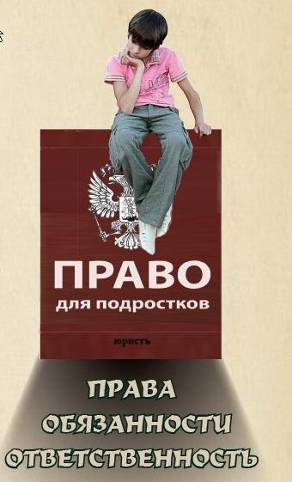 Прокуратура Краснослободского района Республики МордовияТелефон (883443) 2-11-05ПрокуратураКраснослободского районаРеспублики Мордовия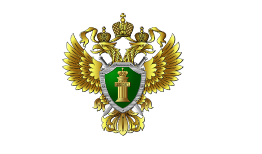 Основные права ребенка и способы их защиты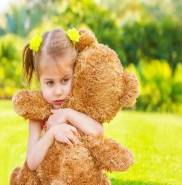 Буклет подготовлен к Единому дню оказания бесплатной юридической помощи2018 год